        Дидактическая игра «Шумовые коробочки»Цель: развитие слуховой памяти, умения различать и дифференцировать шумы, тренировка концентрации внимания. Материалы: шумовые коробочки с различными наполнителями, издающими разные звуки. Для данной игры можно из-под контейнеров киндер-сюрпризов изготовить шумовые коробочки. В качестве наполнителей использовать: гречка; пуговицы; фасоль; монеты; макароны; пуговицы; рис; сахар, пустая коробочка).Ход игры: Расставить шумовые коробочки в ряды. Прежде всего найти самый громкий, затем самый тихий шум и определить средний, сравнивая его с первыми двумя шумами. Начинать следует с трёх коробочек. Если ребёнок научился классифицировать три коробочки, то можно одну за другой ввести все остальные. Каждую новую коробочку сравнивают со всеми уже расклассифицированными коробочками и упорядочивают относительно них. Число коробочек для классификации определяется в зависимости от способностей и интереса ребёнка. Переборка круп Насыпать в небольшое блюдце, например, рис, гречку и горох и попросить ребенка перебрать. Это занятие способствует развитию осязания, мелких движений пальцев рук.Игровое упражнение «Фрукт или овощ?»Цель: развивать умения познавать признак запаха и классифицировать объекты.Материал: разложенные по стаканам кусочки фруктов и овощей (огурец, яблоко, банан, апельсин, лимон, лук и т.д.).Ход игры:предложить ребенку определить по запаху с закрытыми глазами лежащие в стаканах продукты и разделить их на фрукты и овощи. Дополнительный материал:Консультация для родителей«Сенсорное развитие и воспитание ребенка 3-4 лет»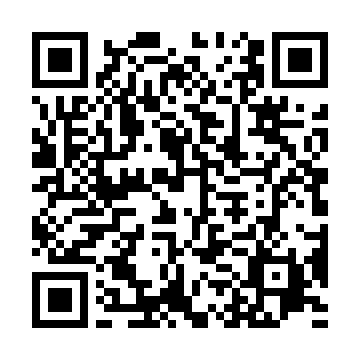 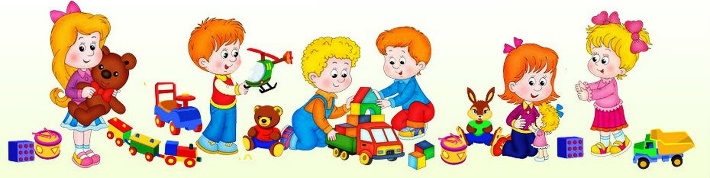 Не жалейте своего времени. Развитие малыша нельзя пускать на самотек. Помогите малышу сейчас, и семена своевременного обучения дадут щедрый урожай уже завтраПриятного Вам общения с Вашим малышом!!!Воспитатель:Верткова Елена НиколаевнаМБДОУ «Детский сад № 17 «Ручеёк»Буклет для родителей на тему  «Сенсорное развитие детей 3 - 4 лет через дидактические игры»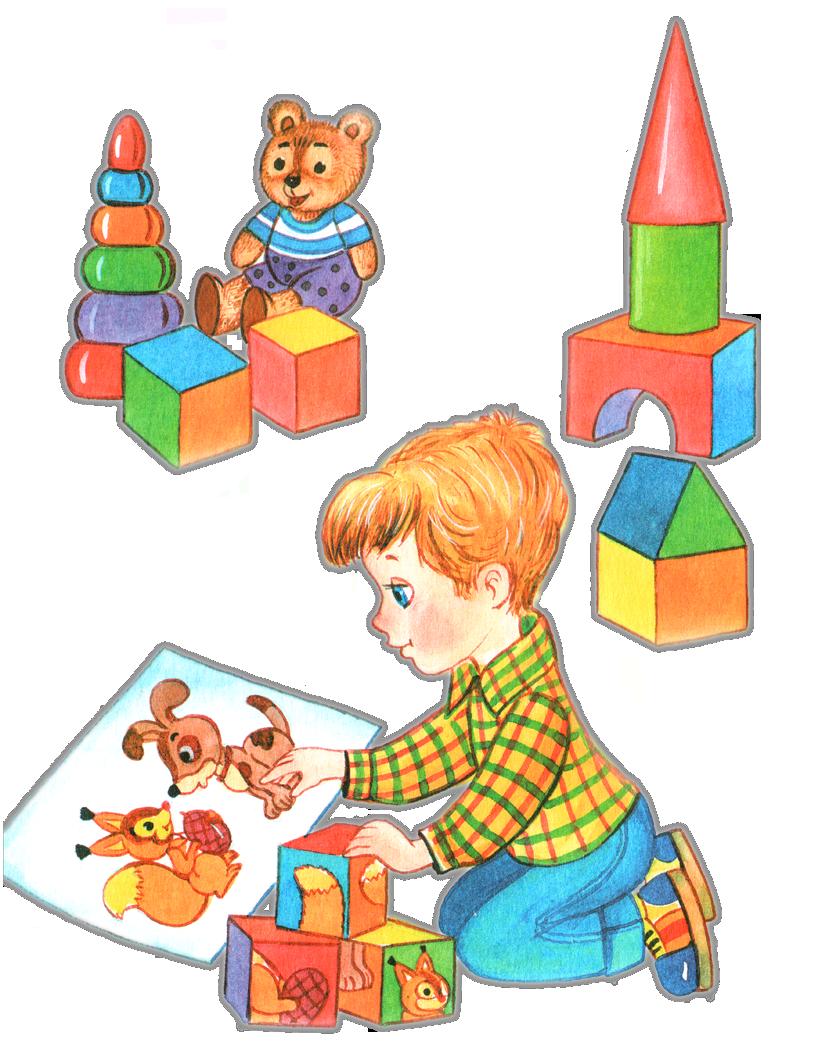 2023 г.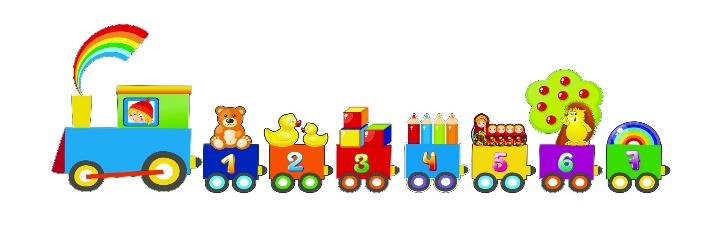 В возрасте 3-4 лет ребенок постепенно выходит за пределы семейного круга. Взрослый становится для ребенка носителем определенной общественной функции. Игры становится ведущим видом деятельности в дошкольном возрасте. Основным содержанием игр являются действия с предметами-заместителями и игрушками. Продолжительность игры небольшая. Младшие дошкольники ограничиваются игрой с одной-двумя ролями и простыми, неразвернутыми сюжетами. В младшем дошкольном возрасте начинает развиваться воображение, которое особенно наглядно проявляется в игре, когда одни объекты выступают в качестве заместителей других.Сенсорное развитие детей – это развитие их восприятия, формирование понятий о внешних свойствах предметов (форме, цвете, величине, запахе, вкусе…). Сенсорное развитие детей младшего дошкольного возраста закладывает основу интеллектуального развития личности, в связи, с чем является неотъемлемой частью программы дошкольного образования. Трех-четырехлетний возраст детей – золотое время, когда у ребенка закладываются основы восприятия окружающего мира.Уважаемые родители, я хочу Вас познакомить с дидактическими играми и упражнениями, в которые советуем играть в домашних условиях. Дидактические игры развивают слух, внимание, зрительную память, имеют огромное значение в удовлетворении познавательных интересов и потребностей детей в сенсорном развитии. Дидактическая игра«Бассейн для игрушек»Цель: воздействия на различные точки кистей, пальцев, ладоней; сенсомоторное развитие, воспитание усидчивости и терпеливости в работе; снятие эмоционального напряжения.Материал: Фасоль, насыпаем в небольшой глубокий пластиковый контейнер, на дно спрятать игрушки от киндер-сюрприза, различные мелкие игрушки, предметы.Ход игры:Попросить малыша искать в "сухом бассейне" различные мелкие предметы или игрушки. Погружаясь как можно глубже в наполнитель, ручки ребенка массируются, пальцы становятся более чувствительными, их движения – координированными.Дидактическая игра «Бусы»Цель: закрепление и развитие мелкой моторики, зрительно-моторной координации, различение предметов по форме, цвету, величине. Развитие концентрации внимания, усидчивости, аккуратности, творческого воображения. Обучение приемам работы по образцам и создание собственного произведения.Материал: бусы разного цвета, формы, величины; лески, тесемки.Ход игры: На первом этапе предложить ребенку просто собрать бусы. В том порядке, в каком они   хотят. Затем предложить собрать бусы в определенной последовательности.Дидактические упражнения с пуговицамиЦель: закреплять знание цвета, формы и размера, развивать мелкую моторику рук, воображение.  •«Найди одинаковые по цвету пуговицы. Назови их цвет и определи размер».•«Найди все маленькие пуговицы. Назови их цвет». •«Разложи в ряд от самой большой пуговицы жёлтого цвета (красного, синего, зелёного) до самой маленькой».•«На что похожа пуговица?». •«Пуговицы перемешались. Разложи их на 2-е кучки: большие и маленькие».  Дидактическая игра «Геометрические фигуры»Цель: размещение вкладышей разных форм, разного цвета в соответствующие отверстия. Познакомить с фигурами «круг, квадрат, треугольник, прямоугольник, ромб, овал». Закреплять  основные цвета.Дидактический материал: на картоне вырезаны отверстия разных геометрических форм, отмеченные основными  цветами. Вкладыши геометрических форм разных цветов. Ход игры: Предложить ребёнку найти каждой геометрической фигуре своё место, описать геометрическую фигуру.